Clash of the Climates Speech & Debate TournamentDear Forensics Colleagues:You are invited to join us for the Clash of the Climates Speech & Debate Tournament, to be held in-person on our campus in Seward, NE. The Debate portion will begin Friday, January 19th, 2024, with Speech held on Saturday, January 20th, 2024. To manifest good weather so the tournament doesn’t get cancelled, you are encouraged to dress for tropical weather, wear themed outfits, or incorporate the tropics into business dress (i.e., floral shirts, sunglasses, pineapple ties, sunhats, etc.). Registration is open and accessible on Speechwire.com. We hope schools looking for an excellent day of competition will join us early in the semester! We look forward to hosting you. Please indicate your attendance as early as possible.We will offer 4 prelim rounds and necessary out rounds of Parliamentary Debate, and 2 out rounds and 1 final round of Speech events as entries allow. Students may do both speech and debate, with restrictions outlined below. We hope to see you and your squad here in-person. If there is anything we can do, please do not hesitate to contact us! Sincerely,Joe Davis, Director of Forensics			Malia Frerking, Assistant DoF Concordia University, Nebraska				Concordia University, Nebraska(402) 643-7257						(406) 698-4219joseph.davis@cune.edu		malia.frerking@cune.edu 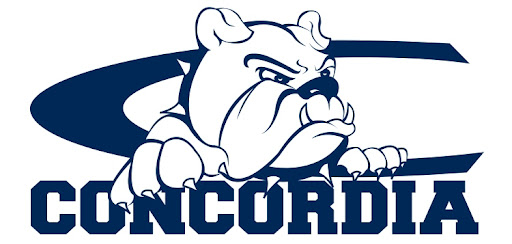  GENERAL GUIDELINESTournament RulesAFA/NFA regulations will govern their respective events, unless specified elsewhere.Parliamentary debate will follow the NPDA rules, with some exceptions. Flex time, coach prep, and warm rooms will not be used. Internet access is allowed. Topics will be announced in-room, and prep time is 15 minutes.  ADA Accommodations – If anyone has concerns about accessibility or mobility, please contact Malia Frerking. She will seek accommodation as needed.Internet Access – Access is provided through the guest Wi-Fi network (CUNE Guest). TOURNAMENT ENTRIESEntry Deadlines Entries are due by 5:00 p.m. CST on Tuesday, January 16th. All entries will be submitted using Speechwire. Please submit your entries early whenever possible.FeesFees will be assessed at noon on Wednesday, January 17th. The following entry fees will be assessed for the tournament:$40 per debate team. Uncovered teams at $20 each. $8 per speech entry. Uncovered entries at $15 each. We would rather have your judges than your money. Judge drops made after 5:00 p.m. CST on Tuesday, January 16th will be charged a $75 fee. Schools are responsible for paying judge fees. MealsThe most affordable meals will be off campus: Runza, Jimmy Johns, Subway, Dairy Queen, and Dominoes are all nearby. If you prefer to eat on campus, meal tickets can be purchased on Speechwire for our cafeteria at $12.25 per person.Checks Checks should be made out to Concordia University, Nebraska. On the memo line, put “Speech Team”. Checks should be mailed to the school as follows:Joe Davis800 N. Columbia AvenueWeller 202Seward, NE 68434 PARKINGTeams may park in any visitor parking area on campus. A map of campus is available on Speechwire. We suggest parking in the Thom/Jesse lot or behind Dunklau. INDIVIDUAL EVENTS:Events with 8+ competitors will have a final. Students are limited to 6 IE slots (limit to two duos), and no more than 3 per pattern. 	Pattern A:  Extemporaneous, Informative, After Dinner Speaking, Prose, and Poetry.Pattern B:  Impromptu, Persuasive, Communication Analysis, Dramatic Interp, Program Oral Interp, and Duo Interp. PARLIAMENTARY DEBATE:Guidelines – Flex time, coach prep, and warm rooms will not be used. Internet access is allowed. Preparation time is 15 minutes, and topics will be announced in-room.Speech Entries – Students participating in Debate may enter in no more than 1 speech event in Pattern B. They are subject to normal rules for Pattern A. Students should go to speech events first, where they will receive priority.  JUDGES:	Coverage – One speech judge covers up to 6 entries. One debate judge covers 2 teams. Judges are committed for all preliminary rounds. Additional payment can be offered for providing judges beyond your requirements.Code of Ethics – Judges making comments on ballots that are racist, sexist, or otherwise discriminatory will be removed from the judging pool immediately. Any schools that have judges removed from the pool will be charged uncovered entry fees.Flexibility – We may ask you to judge events in which your participants are not involved (e.g., an IE judge for Parli). If you DO NOT wish for us to use one or more of your judges in this fashion, please indicate this to the tournament. Otherwise, we will assume that your judges are willing to serve the tournament in whatever way is needed. This flexibility is greatly appreciated and helps make the most efficient use of the judges you provide! TIEBREAKING:Prelims: Ranks this round, Speaker pts this roundFinals: 1s this round, Ranks this round, JP (AFA-NIET elim. style), Reciprocals this round, Speaker pts this round AWARDS:Individual Events – Awards will be presented to all IE Finalists. Additionally, the top three Individual Events Sweepstakes speakers in this portion of the swing will receive awards. To be eligible, individuals must participate in three Individual Events. Parliamentary Debate – Awards will be presented to (at minimum) the top two debate teams and top five speakers in the tournament. School Awards – Three overall school sweepstakes awards will be presented. Speech and Debate school awards won’t be combined, unless there are enough schools participating in both. Clash of the Climates ScheduleWe will adjust this schedule if entry sizes warrant different numbers of rounds. Changes will be provided to attending schools.	Pattern A:  Extemporaneous, Informative, After Dinner Speaking, Prose, and Poetry.Pattern B:  Impromptu, Persuasive, Communication Analysis, Dramatic Interp, Program Oral Interp, and Duo Interp.FRIDAY, January 19th, 20243:30	REGISTRATION – Dunklau Lobby4:00	Parliamentary Round 15:15	Parliamentary Round 27:00	Parliamentary Round 3 SATURDAY, January 20th, 2024 7:15	REGISTRATION – Dunklau Lobby8:00	Parliamentary Round 4 9:00	Extemp Draw9:15	Round 1: Pattern A10:30	Round 1: Pattern B10:30	Parliamentary Quarterfinals*	LUNCH12:30	Round 2: Pattern B12:30	Parliamentary Semifinals*1:45	Extemp Draw2:00	Round 2: Pattern A3:15	IE Finals B4:15	Extemp Draw Finals4:30	IE Finals A5:45	Parli FinalsASAP	Awards – Dunklau Lecture Hall 109 LODGING INFORMATION:  Seward Hotel Options:Cobblestone Hotel & Suites 						East Hill Inn & Suites2575 Progressive Rd							131 E. Main St. (402) 646-1004								402-643-3679										Offers 25 roomsFor those with a small team, there are two bed and breakfasts in Seward:La Ruche Bed and Breakfast at 1027 N. 2nd St., is located 3 blocks from CUNE in a grand old Victorian. The four guest rooms feature private baths include a hearty breakfast. Prices are negotiable, especially if you fill up the place! Call Bonnie at 402-643-3037.The Liberty House Bed and Breakfast in Seward next to Amigos (411 N. 5th St.) has three rooms with extra accommodations available; weekend rates for an entire team are negotiable. The first floor has a common room, and the hostess is wonderful. Call Pat at 402-643-2555.Lincoln Hotel Options:Motel 6 						AmericInn Lodge & Suites6501 N. 28th St. 					6555 N. 27th St.402-438-4700						402-435-1600Countryside Inn and Suites 			Hampton Inn & Suites6750 Wildcat Dr					7343 Husker Cir.402-742-7575						402-435-4600Country Inn & Suites by Radisson			Quality Inn & Suites5353 N 27th St					7333 Husker Cir.(402) 403-1601					402-435-8100Additional hotel options are available in the area.